What can you do in order to take care of our planet?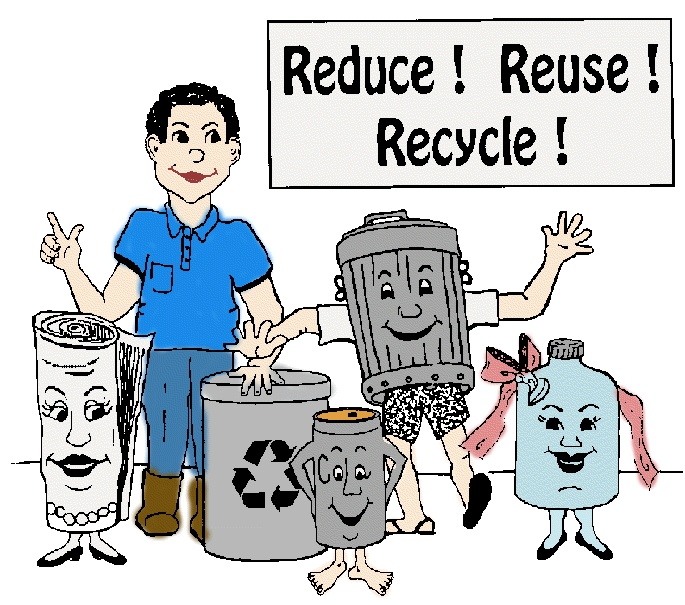 turn off the light/the waterturn off your computer and TVtake short showersrecycle plastic bottles, paper and cansuse a glass instead of to-go cupdon’t go by car; walk or go by bikeprotect animals plant trees